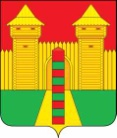 АДМИНИСТРАЦИЯ МУНИЦИПАЛЬНОГО ОБРАЗОВАНИЯ«ШУМЯЧСКИЙ РАЙОН» СМОЛЕНСКОЙ ОБЛАСТИФИНАНСОВОЕ УПРАВЛЕНИЕ                                                  ПРИКАЗ   от 16 мая 2024г. № 20             Внести в Порядок применения бюджетной классификации Российской Федерации в части, относящейся местному бюджету муниципального образования «Шумячский район» Смоленской области на 2024 год и на плановый период 2025 и 2026 годов (далее – Порядок), утвержденный приказом Финансового управления Администрации муниципального образования «Шумячский район» Смоленской области от 20.12.2023года № 41 «Об утверждении Порядка применения бюджетной классификации Российской Федерации в части, относящейся к местному бюджету муниципального образования «Шумячский район» Смоленской области на 2024 год и на плановый период 2025 и 2026 годов» (с изменениями внесенными приказами № 4 от 09.01.2024г.; № 12 от 15.03.2024г.; № 17 от 26.04.2024г.), следующие изменения:В пункте 3 Порядка: после строки «S0690 Расходы на выполнение работ по ремонту спортивных объектов;»             добавить строку следующего содержания «S1340 Предоставление грантов субъектам малого и среднего предпринимательства на территории муниципального образования "Шумячский район" Смоленской области».В приложении к Порядку «ПЕРЕЧЕНЬ КОДОВ ЦЕЛЕВЫХ СТАТЕЙ расходов местного бюджета муниципального образования «Шумячский район» Смоленской области»:после строки:добавить строку следующего содержания:Начальник Финансового управления                                                     Т.В.Павлова О внесении изменений в Порядок применения бюджетной классификации Российской Федерации в части, относящейся к местному бюджету муниципального образования «Шумячский район» Смоленской области на 2024 год и на плановый период 2025 и 2026 годовО внесении изменений в Порядок применения бюджетной классификации Российской Федерации в части, относящейся к местному бюджету муниципального образования «Шумячский район» Смоленской области на 2024 год и на плановый период 2025 и 2026 годов0440420090Создание и (или) развитие инфраструктуры поддержки субъектов малого и среднего предпринимательства на территории муниципального образования "Шумячский район" Смоленской области, оказывающей информационную поддержку субъектам малого и среднего предпринимательства04404S1340Предоставление грантов субъектам малого и среднего предпринимательства на территории муниципального образования "Шумячский район" Смоленской области